О предоставлении паспортов отходов региональному операторуВ связи с многочисленными вопросами по вопросу предоставления паспортов отходов региональному оператору по обращению с твердыми коммунальными отходами, разъясняем. По закону №89-ФЗ «Об отходах производства и потребления» организации и ИП, в результате деятельности которых образуются отходы, должны составить паспорт отхода. Паспорт составляется на предприятии самостоятельно, утверждается только уполномоченным лицом предприятия. Паспорта отходов составляются на отходы 1-4 классов опасности (Приказ Минприроды России от 08.12.2020 N 1026 «Об утверждении порядка паспортизации и типовых форм паспортов отходов I - IV классов опасности»), к ТКО, в соответствии с  Федеральным классификационным каталогом отходов (ФККО) относятся отходы 4 и 5 классов опасности. По этому же закону №89-ФЗ транспортирование отходов осуществляется только при наличии паспорта отхода.Региональный оператор в соответствии с законодательством, как транспортировщик отходов, запрашивает паспорта отходов у потребителей. Данное мероприятие не является надзорным. К ответственности за отсутствие паспорта может привлечь только надзорный орган – Западно-Уральское межрегиональное управление Росприроднадзора или Государственная инспекция по экологии и природопользованию Пермского края. Регионального оператора интересуют только паспорта отходов (один и/или более, в зависимости от количества видов отходов у организации/ИП), относящихся к твердым коммунальным отходам 4 класса опасности (т.к. на 5 класс опасности отходов паспорта не составляются) в соответствии с ФККО, это такие отходы как:  Отходы 5 класса опасности, относящиеся к ТКО, паспорта на которые не составляются:Если у предприятия образуются ТКО 5 класса опасности, паспорт на них не составляется, и не предоставляется региональному оператору.Т.к. отходы включены в ФККО, определение состава производится предприятием самостоятельно без привлечения сторонних лабораторий. (составы отходов приведены в конце данного документа)Требование по составлению паспорта не распространяется на медицинские учреждения. УК/ТСЖ, СНТ могут составить паспорта на отходы образующиеся в результате деятельности предприятий, на отходы населения паспорта не составляются. ТИПОВАЯ ФОРМА ПАСПОРТАОТХОДОВ I - IV КЛАССОВ ОПАСНОСТИ, ВКЛЮЧЕННЫХ В ФЕДЕРАЛЬНЫЙКЛАССИФИКАЦИОННЫЙ КАТАЛОГ ОТХОДОВПРИМЕР ПАСПОРТА ОТХОДОВ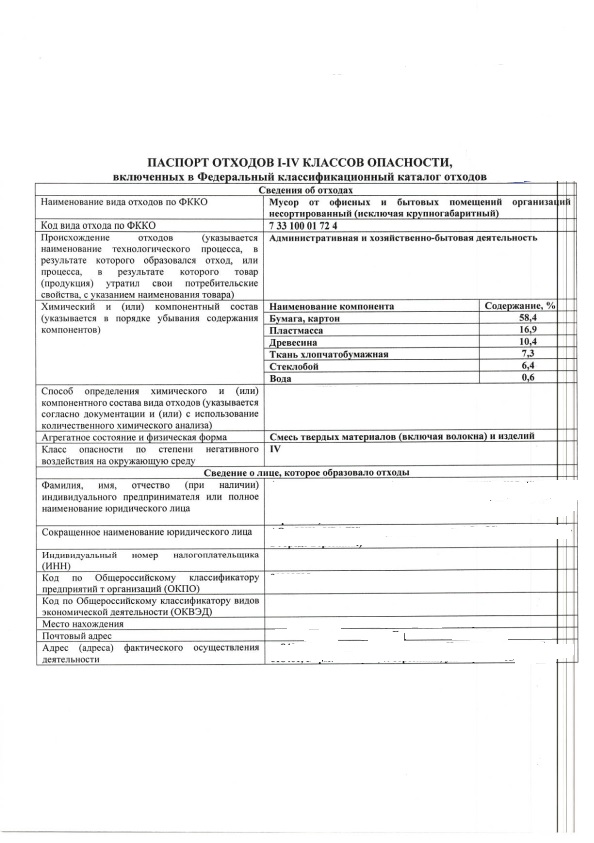 Состав отходов может быть определен с использованием банка данных об отходах на сайте Росприроднадзора https://rpn.gov.ru/activity/regulation/kadastr/bdo/ Код по ФККОНаименование отхода7 31 110 01 72 4отходы из жилищ несортированные (исключая крупногабаритные)7 31 200 01 72 4мусор и смет уличный7 31 205 11 72 4отходы от уборки прибордюрной зоны автомобильных дорог7 33 100 01 72 4мусор от офисных и бытовых помещений организаций несортированный (исключая крупногабаритный)7 33 151 01 72 4мусор от бытовых помещений судов и прочих плавучих средств, не предназначенных для перевозки пассажиров7 34 121 11 72 4отходы (мусор) от уборки пассажирских терминалов вокзалов, портов, аэропортов7 34 201 01 72 4отходы (мусор) от уборки пассажирских вагонов железнодорожного подвижного состава7 34 202 01 72 4отходы (мусор) от уборки электроподвижного состава метрополитена7 34 202 21 72 4отходы (мусор) от уборки подвижного состава городского электрического транспорта7 34 203 11 72 4отходы (мусор) от уборки подвижного состава автомобильного (автобусного) пассажирского транспорта7 34 204 11 72 4мусор, смет и отходы бортового питания от уборки воздушных судов7 34 205 11 72 4отходы (мусор) от уборки пассажирских судов7 34 205 21 72 4особые судовые отходы7 34 951 11 72 4багаж невостребованный7 36 210 01 72 4отходы (мусор) от уборки помещений гостиниц, отелей и других мест временного проживания несортированные7 39 410 01 72 4отходы (мусор) от уборки помещений парикмахерских, салонов красоты, соляриев7 39 411 31 72 4отходы ватных дисков, палочек, салфеток с остатками косметических средств7 39 422 11 72 4отходы от уборки бань, саун, содержащие остатки моющих средств7 31 110 02 21 5отходы из жилищ крупногабаритные7 31 200 02 72 5мусор и смет от уборки парков, скверов, зон массового отдыха, набережных, пляжей и других объектов благоустройства7 31 200 03 72 5отходы от уборки территорий кладбищ, колумбариев7 31 300 01 20 5растительные отходы при уходе за газонами, цветниками7 31 300 02 20 5растительные отходы при уходе за древесно-кустарниковыми посадками7 33 100 02 72 5мусор от офисных и бытовых помещений организаций практически неопасный7 34 131 11 71 5смет с территории железнодорожных вокзалов и перронов практически неопасный7 35 100 01 72 5отходы (мусор) от уборки территории и помещений объектов оптово-розничной торговли продовольственными товарами7 35 100 02 72 5отходы (мусор) от уборки территории и помещений объектов оптово-розничной торговли промышленными товарами7 36 411 11 72 5отходы (мусор) от уборки территории и помещений социально-реабилитационных учреждений7 37 100 01 72 5отходы (мусор) от уборки территории и помещений учебно-воспитательных учреждений7 37 100 02 72 5отходы (мусор) от уборки территории и помещений культурно-спортивных учреждений и зрелищных мероприятий7 39 413 11 29 5отходы волос7 39 421 01 72 5отходы от уборки бань, саунУТВЕРЖДАЮУТВЕРЖДАЮУТВЕРЖДАЮРуководитель юридического лица (индивидуальный предприниматель)Руководитель юридического лица (индивидуальный предприниматель)Руководитель юридического лица (индивидуальный предприниматель)(подпись)(расшифровка)"__" _____________ 20__ г."__" _____________ 20__ г."__" _____________ 20__ г.М.П.(при наличии)М.П.(при наличии)М.П.(при наличии)ПАСПОРТ ОТХОДОВ I - IV КЛАССОВ ОПАСНОСТИ,включенных в Федеральный классификационный каталог отходовПАСПОРТ ОТХОДОВ I - IV КЛАССОВ ОПАСНОСТИ,включенных в Федеральный классификационный каталог отходовПАСПОРТ ОТХОДОВ I - IV КЛАССОВ ОПАСНОСТИ,включенных в Федеральный классификационный каталог отходовПАСПОРТ ОТХОДОВ I - IV КЛАССОВ ОПАСНОСТИ,включенных в Федеральный классификационный каталог отходовПАСПОРТ ОТХОДОВ I - IV КЛАССОВ ОПАСНОСТИ,включенных в Федеральный классификационный каталог отходовСведения об отходахСведения об отходахСведения об отходахНаименование вида отходов по ФККОКод вида отходов по ФККОПроисхождение отходов (указывается наименование технологического процесса, в результате которого образовался отход, или процесса, а результате которого товар (продукция) утратил свои потребительские свойства, с указанием наименования исходного товара)Химический и (или) компонентный состав (указывается в порядке убывания содержания компонентов)Наименование компонентаСодержание, %Химический и (или) компонентный состав (указывается в порядке убывания содержания компонентов)Способ определения химического и (или) компонентного состава вида отходов (указывается согласно документации и (или) с использованием количественного химического анализа)Агрегатное состояние и физическая формаКласс опасности по степени негативного воздействия на окружающую средуСведения о лице, которое образовало отходыСведения о лице, которое образовало отходыСведения о лице, которое образовало отходыФамилия, имя, отчество (при наличии) индивидуального предпринимателя или полное наименование юридического лицаСокращенное наименование юридического лицаИндивидуальный номер налогоплательщика (ИНН)Код по Общероссийскому классификатору предприятий и организаций (ОКПО)Код по Общероссийскому классификатору видов экономической деятельности (ОКВЭД)Место нахожденияПочтовый адресАдрес (адреса) фактического осуществления деятельностиКод по ФККОНаименование вида отходаПроисхождение 
(Процесс)Состав 
(Наименование компонентов)Примечание 
о компонентном составеПримечание 
к виду отходаАгрегатное состояние 
и физическая формаКласс опасности125691011127 31 110 01 72 4отходы из жилищ несортированные (исключая крупногабаритные)Сбор отходов из жилищВ состав отхода входят пищевые отходы, бумага/картон, полимерные материалы, стекло, черные и цветные металлы, текстиль, древесина, резина и прочие материалы в смесиСмесь твердых материалов (включая волокна) и изделийIV7 31 200 01 72 4мусор и смет уличныйЧистка и уборка территории городских и сельских поселенийВ состав отхода могут входить материалы, незагрязненные отходы которых по ФККО отнесены к IV-V классу опасности, например, грунт, песок, почва, материалы природного растительного происхождения (древесина, части растений), бумага, картон, полиэтилен, стекло, текстиль, металлы, прочие материалыСмесь твердых материалов (включая волокна) и изделийIV7 31 205 11 72 4отходы от уборки прибордюрной зоны автомобильных дорогЧистка и уборка прибордюрной зоны автомобильных дороггрунт, песок
водаМожет содержать нефтепродукты. В состав отхода может входить бумага/картон, полимерные материалы, древесина, листва, камни, прочие материалыСмесь твердых материалов (включая волокна) и изделийIV7 33 100 01 72 4мусор от офисных и бытовых помещений организаций несортированный (исключая крупногабаритный)Чистка и уборка нежилых помещений; сбор отходов офисных/бытовых помещений организацийВ состав отхода могут входить пищевые отходы, бумага/картон, полимерные материалы, текстиль, стекло, древесина, черные и цветные металлы и прочие материалы (а также изделия), отходы которых по ФККО отнесены к IV-V классам опасности.Смесь твердых материалов (включая волокна) и изделийIV7 33 151 01 72 4мусор от бытовых помещений судов и прочих плавучих средств, не предназначенных для перевозки пассажировСбор отходов бытовых помещений судов и прочих плавучих средств, не предназначенных для перевозки пассажировВ состав отхода входят пищевые отходы, полимерные материалы, бумага/картон, песок/грунт, прочие материалыОтходы образуются на судах и прочих плавучих средствах каботажного плаванияСмесь твердых материалов (включая волокна) и изделийIV7 34 121 11 72 4отходы (мусор) от уборки пассажирских терминалов вокзалов, портов, аэропортовУборка пассажирских терминалов вокзалов, портов, аэропортовВ состав отхода могут входить грунт/песок, пищевые остатки, полимерные материалы, металлические отходы, стекло, бумага/картон и прочие материалы (а также изделия из них), отходы которых по ФККО отнесены к IV-V классам опасности  Образуется в результате чистки, уборки пассажирских вокзалов, портов, аэропортов, терминалов, станций метро. Включает сметСмесь твердых материалов (включая волокна) и изделийIV7 34 201 01 72 4отходы (мусор) от уборки пассажирских вагонов железнодорожного подвижного составаУборка пассажирских вагонов железнодорожного подвижного составаВ состав отхода могут входить грунт/песок, пищевые отходы, полимерные материалы, в том числе упаковка, загрязненная пищевыми отходами, черные и цветные металлы, стекло, бумага/картон, текстиль и прочие материалы, отходы которых по ФККО отнесены к IV-V  классам опасности.Включает сметСмесь твердых материалов (включая волокна) и изделийIV7 34 202 01 72 4отходы (мусор) от уборки электроподвижного состава метрополитенаЧистка и уборка электроподвижного состава метрополитенаВ состав отхода могут входить бумага, картон, полимерные материалы, стекло, металлы, текстиль, пищевые отходы, прочие материалы, отходы которых по ФККО отнесены к IV-V  классам опасности.Включает сметСмесь твердых материалов (включая волокна) и изделийIV7 34 202 21 72 4отходы (мусор) от уборки подвижного состава городского электрического транспортаЧистка и уборка подвижного состава городского электрического транспортаВ состав отхода могут входить грунт/песок, пищевые отходы, полимерные материалы, металлы, стекло, бумага/картон, текстиль и прочие материалыВключает сметСмесь твердых материалов (включая волокна) и изделийIV7 34 203 11 72 4отходы (мусор) от уборки подвижного состава автомобильного (автобусного) пассажирского транспортаЧистка и уборка подвижного состава автомобильного (автобусного) пассажирского транспортаВ состав отхода могут входить грунт/песок, пищевые отходы, полимерные материалы, металлические отходы, стекло, бумага/картон, текстиль и прочие материалы Включает сметСмесь твердых материалов (включая волокна) и изделийIV7 34 204 11 72 4мусор, смет и отходы бортового питания от уборки воздушных судовОбслуживание пассажиров (питание) на борту воздушного судна, чистка и уборка салонов воздушных судовСодержит пищевые отходы, бумагу/картон, полимерные материалы. В состав отхода могут входить  прочие материалы, отходы которых по ФККО отнесены к IV-V классам опасности.Смесь твердых материалов (включая волокна) и изделийIV7 34 205 11 72 4отходы (мусор) от уборки пассажирских судовУборка пассажирских судов каботажного плаванияСодержит бумагу/картон, полимерные материалы, стекло, черные/цветные металлы, грунт/песок (смет). Может содержать пищевые отходы. Может включать прочие материалы, отходы которых по ФККО отнесены к IV-V классам опасности.Смесь твердых материалов (включая волокна) и изделийIV7 34 205 21 72 4особые судовые отходыПрием отходов от судов сторонних организацийСодержит пищевые отходы; может включать различные материалы, отходы которых по ФККО отнесены к IV-V классам опасности (бумагу/картон, полимерные материалы, стекло, др.)Представляют собой пищевые отходы и отбросы с судов, прибывших из-за границы, смешанные или не смешанные с твердыми коммунальными отходами. Согласно "Инструкции по сбору, удалению и обезвреживанию мусора морских портов. РД 31.06.01-79" особые судовые отходы являются вероятным источником опаснейших заразных заболеваний людей и животных и могут стать причиной эпидемии или эпизоотииСмесь твердых материалов (включая волокна) и изделийIV7 34 951 11 72 4багаж невостребованныйУтеря багажа пассажирамиВ состав отхода могут входить полимерные материалы, текстиль, кожа, древесина, черные и цветные металлы, стекло и другие материалы (а также изделия из них), отходы которых по ФККО отнесены к IV-V классам опасности Пассажиры оставляют, теряют, забывают багаж в пассажирских терминалах, подвижном составе общественного пассажирского транспортаСмесь твердых материалов (включая волокна) и изделийIV7 36 210 01 72 4отходы (мусор) от уборки помещений гостиниц, отелей и других мест временного проживания несортированныеЧистка и уборка помещений гостиниц, отелей и других мест временного проживанияВ состав отхода может входить бумага, картон, полимерные материалы, стекло, черные и цветные  металлы, пищевые отходы, текстиль и другие материалы (а также изделия из них), отходы которых по ФККО отнесены к IV-V классам опасностиСмесь твердых материалов (включая волокна) и изделийIV7 39 410 01 72 4отходы (мусор) от уборки помещений парикмахерских, салонов красоты, соляриевЧистка и уборка помещений парикмахерских, салонов красоты, соляриевВ состав отхода может входить человеческий волос, бумага, картон, полимерные материалы, черные и цветные металлы, текстиль или прочие материалы, отходы которых по ФККО отнесены к IV-V классам опасности.Смесь твердых материалов (включая волокна) и изделийIV7 39 411 31 72 4отходы ватных дисков, палочек, салфеток с остатками косметических средствДеятельность салонов красоты, парикмахерских, соляриевСодержит текстиль/ткань или хлопковое волокно. В качестве загрязнителя в составе отхода - остатки косметических средств, компонентами которых являются, например, салициловая кислота, этанол, соединения калия/натрия, масла и жиры минеральные или синтетическиеСмесь твердых материалов (включая волокна) и изделийIV7 39 422 11 72 4отходы от уборки бань, саун, содержащие остатки моющих средствУборка бань, саунСодержит материалы природного растительного происхождения (веники), полимерные материалы, целлюлозу/бумагу, хлопок, текстиль. Может содержать прочие материалы и изделия, незагрязненные отходы которых по ФККО отнесены к IV-V классу опасностиСмесь твердых материалов (включая волокна) и изделийV